Настольный  театр   «Теремок»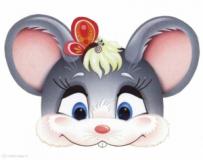 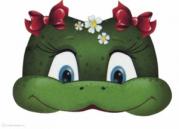 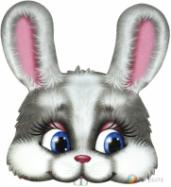 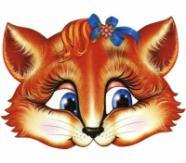 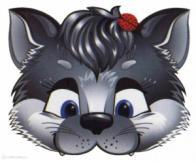 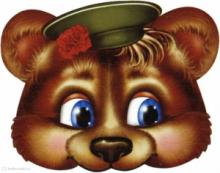 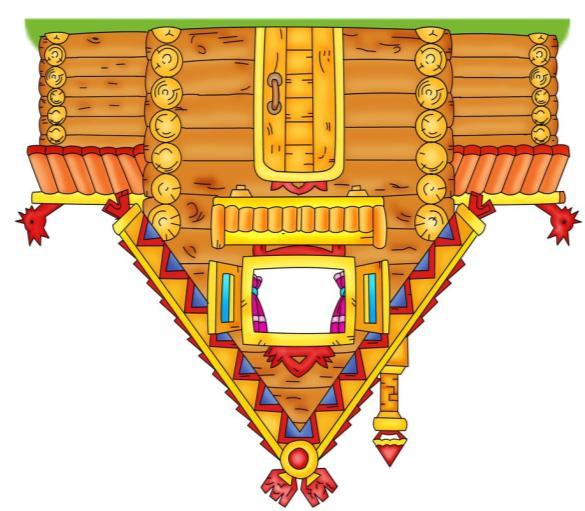 Распечатайте мордочки героев сказки «Теремок», приклейте их на бумажные конусы или пластиковые стаканчики.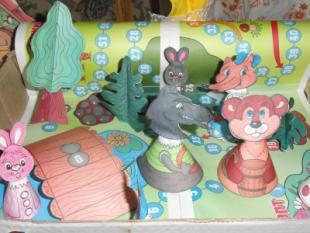 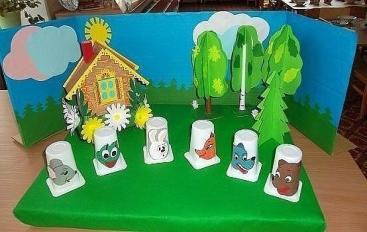 	Изображение Теремка распечатать в двух экземплярах и склеить между собой.Рассказывать сказку малышам следует короткими предложениями, состоящими из простых слов. Делается это для того, чтобы ребенок, при желании,  мог повторить за вами некоторые слова и фразы. Если ребенок проявляет интерес к повторению, то следует продолжать рассказ после того, как ребенок сказал понравившиеся ему слова и фразы. Одновременно с рассказом на стол выставляются фигурки сказочных героев. Фигурки настольного театра можно заменить матрешкой «Теремок» или иллюстрациями к сказке. Но изготовление настольного театра вместе с ребенком вызывает больший интерес и положительные эмоции.Сказка «Теремок»	Вот Теремок. Это дом. Бежит мышь, видит теремок. «Пи-пи-пи, это дом. Тук – тук. Есть кто?». Тихо. Никого нет. «Иди, мышь в дом!». Бежит лягушка,видит теремок. «Ква-ква, это дом. Тук-тук». «Кто там?». «Это я – лягушка. Ква - ква». «Иди, в дом». Бежит зая, видит теремок. «Тук –тук». «Кто там?». «Это я – зая. Прыг-прыг». «Иди в дом. Иди к нам». Бежит лиса, видит теремок. «Тук –тук». «Кто там?». «Это я – лиса. Ля –ля -ля». «Иди в дом. Иди к нам». Бежит волк, видит теремок. «УУУУУ, дом. Тук –тук». «Кто там?».«Это я – волк.УУУУУУУУУУУ». «Иди в дом. Иди к нам». Идет миша, видит теремок. «ЭЭЭЭЭ, вот дом. Тук – тук». «Кто там?». «Это я – миша.ЭЭЭЭЭЭ. Хочу к вам. Хочу в дом». «Нет, ты большой (показать руками размер)». «Я иду…». «Бах! Бух! Бых!». Сломал. Всё. «Миша, строй!». 